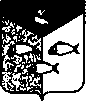                   Администрация Пеновского муниципального округа                    Тверской области                  П О С Т А Н О В Л Е Н И Е10.11.2022	                               пгт. Пено		                               № 580 Об отмене постановления Главы Пеновского районаот 25.02.2010 № 153         С целью приведения нормативных правовых актов в соответствии с действующим законодательством и принятием Постановления № 574 от 09.11.2022 «Об утверждении порядка ведения муниципальной долговой книги Пеновского муниципального округа Тверской области», руководствуясь Федеральным законом от 06.10.2003 №131-ФЗ «Об общих принципах организации местного самоуправления в Российской Федерации», Уставом муниципального образования Пеновский муниципальный округ Тверской области,
П О С Т А Н О В Л Я Ю:1. Постановление Администрации Пеновского муниципального района от 25.02.2010 № 153 «О ведении муниципальной долговой книги Пеновского района» - отменить.2. Контроль за исполнением настоящего постановления возложить на руководителя Финансового отдела Администрации Пеновского муниципального округа.3. Постановление вступает в силу со дня подписания и подлежит размещению на официальном сайте Администрации Пеновского муниципального округа в информационно – телекоммуникационной сети «Интернет». Глава Пеновскогомуниципального округа		   			В.Ф. Морозов 